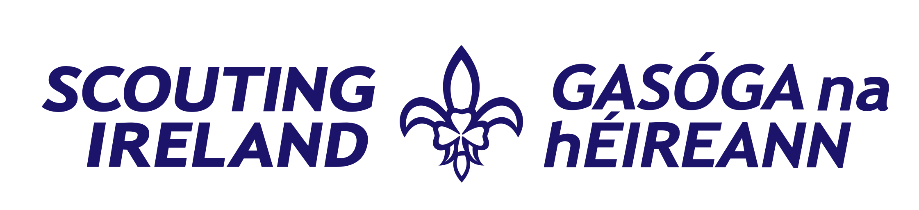 Charity Gift Aid Declaration For Scouting Ireland Scout Groups in Northern IrelandIn order to Gift Aid your donation you must insert ‘X’ in the box below:I want to Gift Aid all qualifying gifts of money made and any donations I make in the future or have made in the past 4 years to:Name of Charity (Scout Group Name) _________________________________________________I am a UK taxpayer and understand that if I pay less Income Tax and/or Capital Gains Tax than the amount of Gift Aid claimed on all my donations in that tax year it is my responsibility to pay any difference.I understand the charity will reclaim 25p of tax on every £1 that I have given.Donor’s DetailsTitle ____________________ First name or initial(s) ________________________________Surname _____________________________________________________________________Full Home address _______________________________________________________________________________________________________________________________________________________________________________________________________________________Postcode __________________________ Date ___________________________________Please notify the charity if you:want to cancel this declarationchange your name or home addressno longer pay sufficient tax on your income and/or capital gainsIf you pay Income Tax at the higher or additional rate and want to receive the additional tax relief due to you, you must include all your Gift Aid donations on your Self-Assessment tax return or ask HM Revenue and Customs to adjust your tax code. 